            6450, гр. Харманли,   ул. „Любен Каравелов” № 1,                E-mail: pgett@abv.bg                  http://pget-harmanli.com                         тел.: Директор - 0373 85068; 0879171464;                  Техн.секретар – 0879374209;      Гл. счетоводител - 0895393666ДИРЕКТОР       Соня ИлиеваГрафикът е утвърден със Заповед № 270/11.02.2021 г. на директора на ПГЕТ «Захари Стоянов», гр. ХарманлиГРАФИК за провеждане на часа за консултиране на родители и ученици и водене на училищната документацияпрез втория учебен срок, 2020/2021 учебна година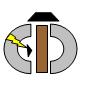                Професионална гимназия по електропромишленост и текстил                                                „ Захари Стоянов”КласКласен ръководителВреме на провеждане Място на провеждане VIIIаРалица Виделовапетък:13,40 – 14,25стая 101VIIIбГалина Стояновапетък:13,40 – 14,25стая 102VIIIвДияна Кръстевапетък:13,40 – 14,25стая 210IXаМария Върбановавторник:14,35 – 15,20стая 207IXбинж. Валентина Тодоровапетък:13,40 – 14,25стая 208IXвЕлена Стефановапонеделник:14,35 – 15,20стая 108Xаинж. Йоланда Грозевавторник:14,35 – 15,30стая 103Xбинж. Теменужка Машевапонеделник:15,30 – 16,15стая 203XIаинж. Мария Огневавторник:14,35 – 15,20стая 204XIбПетя Тодоровачетвъртък:14,35 – 15,20стая 107XIIаКрасимир Желязковпетък:13,40 – 14,25стая 107